This document contains the following attachments:–	Att.1: Updated TDD–	Att.2: Previous CfTGP update (from Meeting E)–	Att.3: Presentation______________________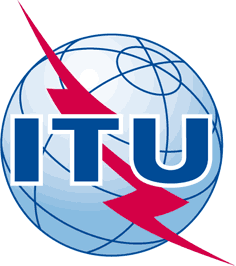 INTERNATIONAL TELECOMMUNICATION UNIONTELECOMMUNICATION
STANDARDIZATION SECTORSTUDY PERIOD 2017-2020INTERNATIONAL TELECOMMUNICATION UNIONTELECOMMUNICATION
STANDARDIZATION SECTORSTUDY PERIOD 2017-2020FGAI4H-L-016FGAI4H-L-016INTERNATIONAL TELECOMMUNICATION UNIONTELECOMMUNICATION
STANDARDIZATION SECTORSTUDY PERIOD 2017-2020INTERNATIONAL TELECOMMUNICATION UNIONTELECOMMUNICATION
STANDARDIZATION SECTORSTUDY PERIOD 2017-2020ITU-T Focus Group on AI for HealthITU-T Focus Group on AI for HealthINTERNATIONAL TELECOMMUNICATION UNIONTELECOMMUNICATION
STANDARDIZATION SECTORSTUDY PERIOD 2017-2020INTERNATIONAL TELECOMMUNICATION UNIONTELECOMMUNICATION
STANDARDIZATION SECTORSTUDY PERIOD 2017-2020Original: EnglishOriginal: EnglishWG(s):WG(s):PlenOnline, 19-21 May 2021Online, 19-21 May 2021DOCUMENTDOCUMENTDOCUMENTDOCUMENTDOCUMENTSource:Source:TG-Neuro Topic DriverTG-Neuro Topic DriverTG-Neuro Topic DriverTitle:Title:Updates for Neurological disorders (TG-Neuro)Updates for Neurological disorders (TG-Neuro)Updates for Neurological disorders (TG-Neuro)Purpose:Purpose:DiscussionDiscussionDiscussionContact:Contact:Marc Lecoultre, Ferath Kherif
ML Labs, Switzerland; CHUV, SwitzerlandMarc Lecoultre, Ferath Kherif
ML Labs, Switzerland; CHUV, SwitzerlandEmail: ml@mllab.ai, ferath.kherif@chuv.chAbstract:This document contains the Updates for Neurological disorders (TG-Neuro) for the FG-AI4H Online, 19-21 May 2021. This TG was created in Meeting B.